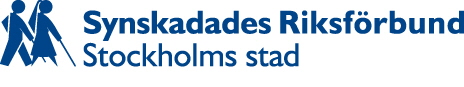 Brokiga BladFrån SRF Stockholms StadNr 2, april 2023Ordföranden har ordet: SRF Stockholms stad 110 årKaj Nordquist skriver om några detaljer om vad som hänt de senaste 110 åren. För i februari 1913 bildades vårt ursprung, Kamratklubben Enigheten. Och det är från den, som SRF Stockholms stad härstammar.I SRF, Sverige och Stockholm, har vi lärt oss att det enda som gäller, för att förbättra situationen, är att skapa en stark organisation. Och jag vill illustrera detta, genom att berätta något litet om vår historia.År 1913: Mest alla människor som var blinda på den tiden var fattiga, och hade de några arbeten så var de borstbindare. De hade gått på Tomtebodaskolan. På Majorsgatan på Östermalm fanns De Blindas Förening och verkstäder där man drog borstar. Östermalmarna kallade gatan för "Blindtarmen".En grupp blinda hantverkare i Stockholm, samlade sig och bildade en förening, Kamratklubben Enigheten. Därmed var en lokal organisation skapad. För De Blindas Förening (bildat 1889) var riksomfattande och inte någon Stockholmsförening.Det finns protokoll kvar från den tiden. Ett diskussionsämne var när man kände sig som mest normal Och inte tänkte på att man var blind? Och svaret på den frågan var i sängen tillsammans med någon av det motsatta könet. I den situationen upplevde man sig inte vara något annat än normal.Ständigt tror människor att folk var väldigt annorlunda förr. Och att snack om sex är alltför modernt. Fast att de samtalade om saken finns nedskrivet i protokoll.Under första världskriget hade blinda det svårt. Men De blindas förening lyckades få med sig hovet, och de kungliga hjälpte till att samla in pengar. Med de pengarna finansierade man bland annat inköp av mark. Jorden användes till att odla potatis. Stiftelsen Kronprinsessan Margaretas arbetsnämnd för blinda grundades 1917, och den finns fortfarande kvar, men ordet blinda har bytts ut mot synskadade.1920-talet kallades ju för det glada 20-talet. Föreningen växte sakta men säkert och blev starkare. Bland andra satt Verner Ljunggren sekreterare, och det fortsatte han med 40 år framåt.Styrelser, i sådana här föreningar, säger ständigt att det kommer för få medlemmar på mötena. Så tyckte man på 1920- och 1930-talet. Och likadant säger många nu för tiden också. Nåväl, de blinda som hade jobb hade inte råd med egna sommarställen, inte råd att resa bort och alltså inte råd med någon semester egentligen. Det kunde säkert vara skönt att kunna vila ut och inte ständigt kämpa på med borstarna.Men Johan Ohberg reagerade på problemet med att blinda knappast fick någon riktig semester. Han hade en tidning, som hette Phosphoros. Han startade insamlingar till semesterpengar och ett semesterhem för blinda.Det kom in bra med pengar. Alltså måste styrelsen bestämma sig för en princip kring vem som skulle få semesterpengar. Efter moget övervägande, kom man fram till att den som skulle få semesterpengar, måste ha deltagit i föreningens möten. På medlemsmöten fördes protokoll över närvarande och icke närvarande.I och med detta ändrades saker och ting. Plötsligt var det så många medlemmar som kom och deltog i mötena, att man måste skaffa sig en större lokal. Och insamlingarna fortsatte att gå bra och ett hus på Tynningö införskaffades, där blinda just kunde spendera sina semestrar. Det var ett semesterhem helt enkelt.År 1936 ändrades De Blindas Förening till en organisation i två led. Där fanns ett riksförbund och lokala organisationer, exempelvis i Stockholm.Vi i Sverige slapp undan andra världskriget. I Stockholm började man införa rabatter på spårvagnar för blinda. Och efter kriget dök en ambitiös ung man upp i Stockholm. Han hette Hans Gedin och rökte som en riktig borstbindare. Det speciella med honom, var att han blev ledaren med stort L. och det fortsatte han med ända fram på 1970-talet.På 1950-talet började nya företeelser som hade en bestående effekt för blinda. Här menas talboken och anställande av konsulenter. Man spelade in talböckerna på rullband och bland annat delade konsulenterna ut bandspelare, för att man skulle kunna tillgodogöra sig litteratur. Det gjordes till och med tolkningar av långfilmer.Blindvärlden flyttade till Gotlandsgatan. Och semesterhemmet på Tynningö såldes och istället införskaffades Almåsa.På 1960-talet ägnade sig konsulenterna åt uppsökande verksamhet för alla som fått allvarliga synnedsättningar. Och genom detta, så ändrades våra stadgar och alla blinda var välkomna att ansluta sig och bli medlemmar, inte bara de som redan känt varandra från barnsben och Tomtebodaskolan. Nej, nu fick även åldersblinda komma med. Gotlandsföreningen gick formellt in i Stockholmsföreningen.Fakta: Verner Ljunggren 1899 – 1983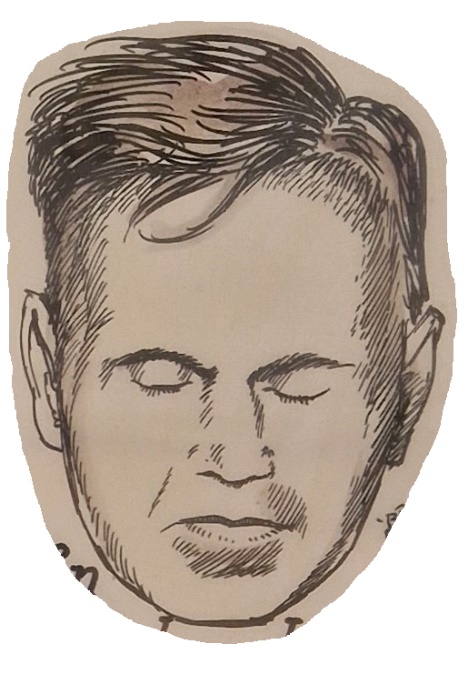 Verner Ljunggren var från Hishult i södra Halland, Efter skolgång på Tomteboda och hantverksutbildning i Kristinehamn kom han 1919 till Stockholm där han genomgick kurser i stenografi och språk. Han blev anställ vid De Blindas Förenings korgmakeriverkstad, och arbetade där till sin pensionering.År 1922 valdes Verner till sekreterare i Stockholms blindförbund, som idag heter SRF Stockholms stad. Uppdraget som sekreterare innehade han till år 1958. Han var under många år anlitad av De Blindas Förening vid stadgeändringsarbete och deltog också i DBF:s valkommitté. Verner Ljunggren var mycket språkbegåvad, och särskilt ägnade han mycket av sin tid åt korrespondens med andra blinda ute i världen på Esperanto. Verner uttryckte sig gärna i poetisk form och flera av hans dikter finns bevarade.Fakta: Johan Ohberg 1869 – 1938Johan Ohberg var bördig från Klippan i Skåne. Sin utbildning fick han vid dåvarande blindinstitutet på Nybrogatan i Stockholm. Efter skoltiden arbetade han som korgmakare vid arbetshemmet för blinda.I början av 1900-talet flyttade han med familj till Västerås och drev där korgmakerirörelse och en slöjdaffär. Efter några års vistelse i Västerås bosatte sig familjen i Karlskrona där han drev liknande rörelse. Under första världskriget uppstod knapphet på både material och varor inom branschen så familjen återvände till Stockholm.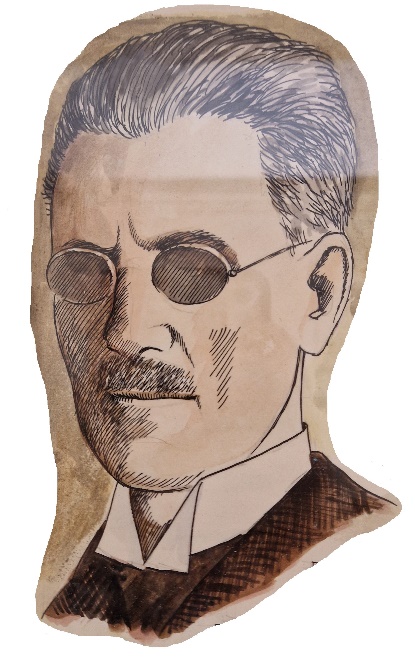 Johan Ohberg var alltid en aktiv och intresserad föreningsmedlem. Sålunda var han ordförande i Stockholms Blindförbund 1917-1919 och 1922-1927. År 1925 startade Ohberg tidningen Phosphoros. Förutom litterära inslag av hög kvalitet innehöll tidningen också artiklar om blinda och var ett språkrör för blindsaksarbetet.På våren 1931 bildades på initiativ av Ohberg föreningen De Blindas Vilohem Phosphoros. Föreningens uppgift var att driva ett semesterhem på norra Tynningö som under sommarmånaderna skulle bereda blinda från alla delar av landet möjlighet till lantlig vistelse. Många fick glada minnen av sköna semestrar på Tynningö.Fakta: Hans Gedin 1919 - 1980 I tonåren förlorade Hans Gedin synen och blev därför tvungen att avsluta sin skolgång och istället utbilda sig vid hantverksskolan i Kristinehamn där han lärde sig borstbinderi. Hans Gedin deltog aktivt i föreningslivet i Stockholm och blev 1949 ordförande i Stockholms blindförening, ett uppdrag som han innehade ett 30-tal år. 1952 invaldes han också i De Blindas Föreningsstyrelse.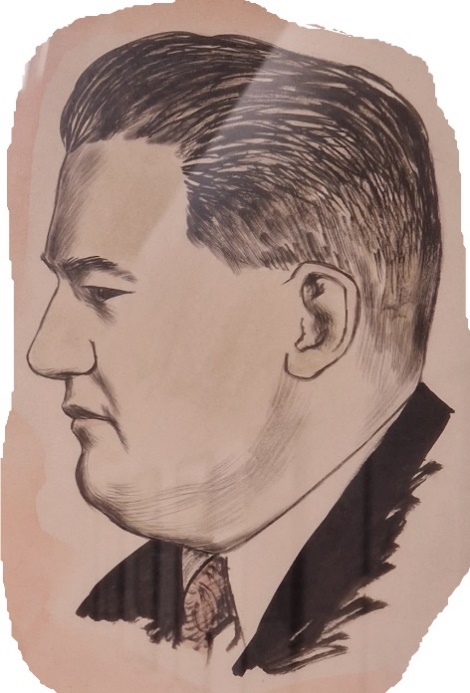 Hans Gedins intresse för politik och samhällets utveckling medförde att han 1958 blev ledamot av Stockholms stadsfullmäktige och 1970 valdes han in i Stockholms läns landsting. Genom sitt politiska engagemang gjorde Hans Gedin värdefulla insatser på många områden. Han medverkade till införandet av färdtjänsten, startandet av syncentraler i länet samt utvecklingen av taltidningen Örjansbandet, som nu heter På tal om Stockholm.Historikens fortsättning följer i nästa nummer av Brokiga Blad.Fler nummer av På tal om StockholmSRF Stockholms stad har nått en viktig intressepolitisk framgång. Under 2023 ska den kommunala taltidningen "På tal om Stockholm" utkomma med 41 nummer, vilket är en väsentlig förbättring. Denna taltidning görs speciellt för synskadade. Den innehåller nyheter, reportage, beskrivningar och aktuell information med evenemangstips och annonser från synskaderörelsen.I valrörelsen förra året lyfte vi behovet av att tidningen skulle komma ut oftare. Frågan diskuterades också med borgarrådet Alexander Ojanne i december. Och resultatet blev alltså en utökad utgivning.På tal om Stockholm produceras av Iris Media. Tidningen finns på CD-skiva i daisyformat och går också att höra på internet eller i spelare för dagstidningar. För att prenumerera på taltidningen så kontakta Iris Media på tfn 08-615 66 00.Ny hjälpmedelsbutik för synskadadeDen 3 april öppnade Iris Hjälpmedel en butik på Södermalm i Stockholm med adressen Östgötagatan 83. Här kan man titta på och köpa hjälpmedel. Butiken är ett komplement till företagets webbshop.Bland annat kan man i lugn och ro prova olika typer av belysning, testa hjälpmedel för kontors- eller skolarbete samt andra hjälpmedel som gör vardagen enklare. Ordinarie öppettider är vardagar kl. 10.00-17.00, men avvikelser kan förekomma.Paris förbjuder elsparkcyklarI Paris förbjuds elsparkcyklar som hyrs ut via app. Det är resultatet av en folkomröstning. Hela 90 procent av de röstande ville se ett förbud.Förbudet träder i kraft efter sommaren. Privatägda elsparkcyklar omfattas dock inte av förbudet.Ögats dag i SRF Stockholms stadEtt 50-tal personer samlades i Gotlandssalen på eftermiddagen den 25 januari för att delta i ögats dag som var ett arrangemang av SRF Stockholms stad. Evenemanget hade annonserats i Mitt I, och gav flera nya medlemmar.Föreningens ordförande Kaj Nordquist hälsade välkommen och berättade om föreningen. Personalen presenterade sig kortfattat och berättade om sina arbetsuppgifter. Sedan gavs information från två syn- och hörselinstruktörer.Hjälpmedelsföretagen Insyn Scandinavia, Iris Hjälpmedel och Polar Print presenterade sig, och sedan fick deltagarna gå runt och titta på hjälpmedel som de hade med sig. Under det passet fanns också möjlighet att prata med syn- och hörselinstruktörerna i lugn och ro.Nästa inslag var en föreläsning av optikern Eva Lundmark. Hon berättade om ögat och ögonsjukdomar och svarade på frågor. Därefter avrundades dagen. Detta var alltså en aktivitet som vände sig till alla intresserade, och möjlighet att fylla i en medlemsansökan fanns under hela eftermiddagen. Aktiviteten gav mersmak, så vi hoppas att ett liknande arrangemang kan återkomma så småningom.Förtydligande i färdtjänstlagen föreslåsPå senare år har det blivit svårare för synskadade att beviljas tillstånd till färdtjänst. Detta har uppmärksammats av SRF som bland annat uppvaktat dåvarande infrastrukturministern Tomas Eneroth (S) och SRF genomförde också en stor manifestation på Mynttorget i Stockholm den 31 mars i fjol i samarbete med Förbundet Sveriges Dövblinda (FSDB) och Unga med Synnedsättning (US). Eneroth gav myndigheten Trafikanalys i uppdrag att utreda frågan om färdtjänstlagen behöver förtydligas.Trafikanalys presenterade den 31 mars i år utredningens förslag. Orienteringssvårigheter föreslås skrivas in i lagtexten som ett skäl att få färdtjänsttillstånd, och hela reskedjan, från dörr till dörr, ska här beaktas enligt utredningsförslaget. Detta vore ett mycket viktigt förtydligande. Nu återstår arbetet att påverka regering och riksdag så att detta kan bli verklighet.Lennart Nolte ur tiden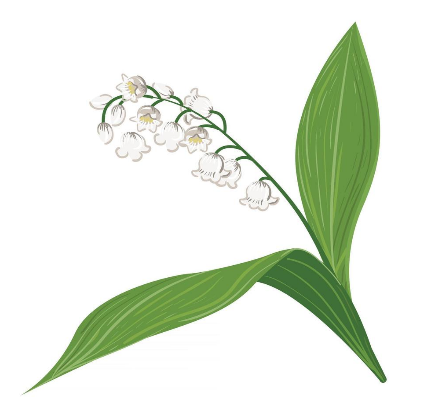 Den 7 april avled Lennart Nolte efter en kortare tids sjukdom. Han blev 81 år.Lennart Nolte föddes den 25 september 1941. Redan år 1961 blev han ordförande i Stockholms läns Blindförening. Han fick sedermera arbete på socialdepartementet, och invaldes i Synskadades Riksförbunds förbundsstyrelse.År 1985 var Bengt Lindqvist ordförande i SRF, med Lennart Nolte som vice ordförande. Efter valet 1985 utsågs Bengt Lindqvist till minister i den socialdemokratiska regeringen, och Lennart fick då ta över ordförandeklubban i SRF. Vid en extra kongress i början av 1986 valdes han till förbundsordförande, i hård konkurrens med Jan Holmegard (1948-2020). Nolte innehade sedan ordförandeposten i SRF fram till kongressen 2004, då Tiina Nummi Södergren tog över uppdraget.Lennart Nolte var känd för att vara eftertänksam och mycket kunnig. Han var dessutom en lysande talare. Han bodde i en lägenhet i Gamla stan, och var medlem i SRF Stockholms stad. Många SRF:are minns Lennart Nolte med stor saknad.Regeringen vill flytta ledarhundsverksamhetenRegeringen föreslår att ansvaret för ledarhundsverksamheten i Sverige flyttas från Synskadades Riksförbund till Myndigheten för delaktighet (MFD). Det hela är tänkt att genomföras den 1 januari 2024.Sedan mitten av 00-talet har SRF ansvarat för ledarhundsverksamheten med stöd av en särskild lag och finansiering från staten. Förslag om att flytta verksamheten kom redan i budgetpropositionen år 2017. SRF har motsatt sig förslaget av flera skäl. Dels anser SRF att nuvarande ordning fungerar, och dels lämpar sig inte ledarhundsverksamhetens praktiska delar att handhas av en myndighet. Men nu kommer alltså riksdagen att få ta ställning till regeringens förslag, och det mesta tyder på att riksdagen går på regeringens linje.Detta hände på årsmötetTorsdagskvällen den 16 mars samlades SRF Stockholms stad till årsmöte i Gotlandssalen. Vid öppnandet påminde föreningens ordförande Kaj Nordquist om att vi i år fyller 110 år. Till att leda mötesförhandlingarna valdes Arvid Vikman Rindevall. Han är socialdemokratisk kommunpolitiker och bland annat ordförande i kommunstyrelsens funktionshinderråd.Årsredovisningen gicks igenom och styrelsens ledamöter beviljades ansvarsfrihet i enlighet med revisorernas förslag. Sedan beslöts att Medlemsavgiften för år 2024 förblir oförändrad.Kaj Nordquist omvaldes till ordförande. Redan i höstas hade Birgitta Lindén lämnat styrelsen, och nu hade Berit Andersson och Martin Forstner frånsagt sig omval. Till styrelseledamöter på två år omvaldes Marie Bergström och nyvaldes Carina Andersson, Carola Gioti och Mattias Lundberg. Till styrelseledamot på ett år omvaldes Gunnar Sandström. Till ny auktoriserad revisor utsågs Anders Karlén från Moore Allegretto, och till verksamhetsrevisor valdes Katarina Tull med Viviann Emanuelsson som ersättare. Ett antal ombud till SRF Stockholm Gotlands representantskapsmöte utpekades. Till valberedning utsågs Joakim Centervik, sammankallande, Viviann Emanuelsson och Birgitta Lindén.Stadgarna ändrades på ett par punkter. Här ska noteras att motioner nu ska vara inlämnade senast sex veckor före års- respektive höstmötet. Vidare togs styrelsearvodena bort, med undantag för ordföranden och kassaförvaltaren. En motion behandlades. Där föreslogs att antalet styrelseledamöter stegvis skulle minskas från nio till sju ordinarie samt att en eller två suppleanter istället skulle utses. Efter diskussion avslog årsmötet motionen.Årsmötet antog tre uttalanden. Till trafiknämnden gjordes ett uttalande med rubriken "Tänk på färdtjänstanvändare i stadsrummet". Här krävde vi att stadsrummet planeras så att färdtjänst kan nå alla adresser. Dessutom antogs uttalanden med rubriken "synskadade behöver digitala fixartjänster" respektive "Även våra kostnader ökar". I det sistnämnda pekade vi på att kommunen behöver höja föreningsbidraget för funktionshindersorganisationer, däribland SRF Stockholms stad.Mötet avslutades med att mötesledaren samt de avgående styrelseledamöterna Berit Andersson och Martin Forstner avtackades med presenter.Satsning på ledsagning och annan service för äldreSRF Stockholms stad har erhållit medel från riksförbundet för ett projekt kring ledsagarservice med speciellt fokus på äldre.Tendensen i Stockholms stad är inte att fler äldre synskadade får tillgång till kommunalt stöd i form av ledsagning, tvärtom. Många av dem som redan har tjänsten ser sitt timantal minska. Detta gäller särskilt när man går i ålderspension. Från politiskt håll uttalas att alla kommunens insatser ska bygga på goda levnadsvillkor, något som förvaltningarna inte följer. Där följer man strikt begreppet skäliga levnadsvillkor. Vad detta är, utifrån individens behov, är mycket godtyckligt.Det är biståndshandläggare som genomför behovsutredningen genom hembesök eller via telefon. För individen är det en utsatt situation – att svara på vad man kan klara själv och vad man behöver hjälp med, vilka svar stärker min ansökan? Vilka svar sänker behovsprövningen? Dessa utredningar är ofta bristfälliga, då biståndshandläggaren har liten erfarenhet av konsekvenserna av en synnedsättning. Härtill kommer, att biståndshandläggaren inte fattar det slutliga beslutet om stödets omfattning. Då är det en chefstjänsteman som tar beslut, en person som aldrig träffar den berörda individen och som troligen har mycket liten kunskap om individens verkliga behov. Då blir det budgeten som blir styrande.I Stockholm finns ett stort antal stadsdelsnämnder. Och det är i stadsdelsförvaltningarna som ledsagningsbesluten tas. Det finns alltså behov av att träffa ett relativt stort antal chefer.SRF Stockholms stad vill därför genomföra en informationsinsats för dessa chefstjänstemän. Vi ska, vid flera informationstillfällen, påvisa konsekvenserna av en synnedsättning för individens levnadsvillkor samt framhålla de av fullmäktige antagna riktlinjerna.Enligt SRF:s enkätundersökning 2022, är antalet medlemmar som söker och använder kommunala stödinsatser relativt lågt. Enkäten svarar inte på varför. Troligen skulle fler uppleva ökad självständighet och oberoende med stöd via kommunal ledsagning.Vi ska också bjuda in våra äldre medlemmar samt anhöriga till diskussioner om beroendeförhållanden samt ge information om vilka kommunala insatser man kan söka. Projektet beräknas starta inom kort.Funktionshinderråden igångStockholms stad har ett antal funktionshinderråd, som nu börjar komma igång. För de flesta råden gäller mandattiden 2023-2026. Viss förändring av innerstadens råd planeras, men inget är klart i skrivande stund.Just nu har vi följande representanter:- Bromma-Hässelby-Vällingby, Kaj Nordquist- Enskede-Årsta-Vantör-Farsta-Skarpnäck, Anne Mondotter- Hägersten-Liljeholmen-Älvsjö, Margareta Åsén Johansson- Kungsholmen-Norrmalm, Monicka Zachari- Rinkeby-Kista-Spånga-Tensta, Doaa Zatara och Tara Aziz- Södermalm-Östermalm, Carola Gioti- Arbetsmarknadsnämnden, Doaa Zatara och Sven Zachari- Bostadsbolagen, fastighetsnämnden och miljö- och hälsovårdsnämnden,   Stefan Mattsson- Idrottsnämnden, Boris Samuelsson- Kommunstyrelsen, Kaj Nordquist, ordinarie, Håkan Thomsson, ersättare- Kulturnämnden, Sara Shamloo Ekblad- Kyrkogårdsnämnden, Lillemor Högselius- Social-, äldre- och överförmyndarnämnden, Gunnar Sandström- Stadsbyggnadsnämnden, Monicka Zachari- Trafiknämnden, Lena Nisula Wester- Utbildningsnämnden, Rakel Eriksson- Värme, vatten, hamn och Stokab, Pia Stenberg- Stockholm Business Region, Gunnar HägerAlla kan boka GotlandssalenGotlandssalen ligger på Gotlandsgatan 44 på Södermalm. Här finns plats för fler! Sprid gärna information till släkt och vänner om att Gotlandssalen hyrs ut. Den lämpar sig för allt möjligt, exempelvis fester, möten med bostadsrättsföreningar, barndop eller minnesstunder.Den som vill hyra Gotlandssalen kan kontakta Annica Stigson. Hon nås på tfn 08-452 22 01, eller mejla till boka@srfstockholm.seBusshållplatser behöver bli säkrareI en skrivelse till trafiknämnden har SRF Stockholms stad uppmärksammat orienterings- och säkerhetsproblem som finns vid busshållplatser. Ett grundproblem uppstår när cykelbanor dras mellan busshållplatsers plattform och trottoaren.Det bästa är naturligtvis om cykelbanorna läggs mellan hållplatsen och körbanan. Om så inte kan ske så behövs ett räcke som tydligt skiljer hållplatsen från cykelbanan. Då måste också passagen över cykelbanan göras säkrare.Ett annat problem är att det saknas tillräckligt tydliga ledstråk på plattformen. Ibland stannar bussarna inte vid väderskyddet, och då behöver en tydlig markering visa var bussen stannar. Ledstråk för att hitta dit är avgörande, så att man slipper följa plattformkanten vilket kan leda till olyckor när bussen anländer.Välkommen på caféer och pubarUngefär en gång i månaden ordnar vi torsdagscaféer i Gotlandssalenkl. 13.00-15.00. Vi bjuder på kaffe med dopp! Ingen föranmälan krävs. Varje café har ett tema.Ytterligare två torsdagscaféer ordnas före sommaren.Den 11 maj blir det musikunderhållningVi gästas av Trubadurerna Stefan Ström och Gabriella Lindvall.Den 8 juni visar våra mannekänger upp de kläder som de har sytt med hjälp av Maud Häger i föreningens sömnadscirkel under våren.Vi ordnar också regelbundet pubkvällar i Gotlandssalen kl. 17.00-22.00. Alkoholhaltiga och alkoholfria drycker, snacks och pajer finns alltid till försäljning. Två pubkvällar ordnas före sommaren.Den 5 maj blir det frågesport med Pia Stenberg.Den 16 juni har vi midsommarpub med silltallrik. Bengt Vilhelmsson spelar och sjunger låtar som passar för en midsommarfest.För mer information om caféer och pubar så kontakta Birgitta Lindén,tfn 070 276 38 18 eller e-post birgitta_linden@telia.comOdla på balkongenNu är det äntligen dags för en kurs som många har efterfrågat, nämligen odling på balkong. Vilka blommor och grönsaker passar för balkongodling? Hur gör man praktiskt när man odlar? Vilka redskap behövs? Och, inte minst viktigt, hur tar man på bästa sätt hand om sina odlade växter? Dessa och många andra frågor får du svar på under kursen. Vid ett av tillfällena kommer vi även att göra ett besök på Blomsterlandet i Bromma.Plats: Gotlandssalen, Gotlandsgatan 44Tid: Måndagar kl. 18-20, 4 tillfällenStart: Den 8 majKursledare: Annica Stigson, självlärd expert som jobbat länge i blomsterbranschen innan hon började jobba hos oss på kanslietAnmälan: Tfn 08-452 22 00 eller e-post anmalan@srfstockholm.seSista anmälningsdag: Onsdag 3 majKursavgift: 200 kronorMax 10 deltagare. Varmt Välkomna!Simningen fortsätterSimningen i det ganska varma vattnet i Beckomberga simhall fortsätter. Nu är tiden bokad också för hösten 2023 och våren 2024.Det är på tisdagar kl. 11.00-13.00 som du kan ha det skönt och hälsosamt i vattnet och då finns också en ledsagare på plats. Du har alltid en halvtimme på dig att byta om och duscha före och efter. Anmälan kan ske fortlöpande på anmalan@srfstockholm.se eller tfn 08-452 22 00.Prenumerera på Påverka StockholmSRF Stockholms stad ger ut nyhetsbrevet "Påverka Stockholm" via e-post. Här tar vi upp aktuella intressepolitiska frågor. Första numret kom ut den 30 mars 2023, och nyhetsbrevet planeras ges ut ungefär varannan månad. Redaktör är vår intressepolitiska ombudsman Håkan Thomsson.För att prenumerera på Påverka Stockholm så skicka ett e-postmeddelande till hakan.thomsson@srfstockholm.seRing infotelefonenVill du ha aktuell information från SRF Stockholms stad? Då kan du ringa vår infotelefon. Det är en telefonsvarare där du får veta vad som är på gång i föreningen. För dig som inte har e-post är detta ett tillgängligt alternativ.Infotelefonen når du på 08-452 22 06.Kontakta kansliet Ring på tfn 08-452 22 00 eller mejla till kansli@srfstockholm.se Anmälningar:e-post: anmalan@srfstockholm.se, tfn: 08 452 22 00. Hemsida: www.srf.nu/stockholm Infotelefonen med aktuellt som är på gång: 08-452 22 06Du kan också kontakta personalen direkt på personal@srfstockholm.se eller fornamn.efternamn@srfstockholm.seDu som vill boka Gotlandssalen kan ringa kansliet på 08 452 22 01, eller      e-posta till boka@srfstockholm.se. OBS! Kansliet har sommarstängt veckorna 27-29, det vill säga den 3-23 juli.Vi som jobbar på kansliet är:Madeleine Fredriksson, medlemsregister och fonder, 08 452 22 04Eva Hildursmark, ombudsman medlemsfrågor, studier, 08 452 22 02Sandra Olofsson, administration och arbetsbiträde, 08 452 22 09Annica Stigson, administration, Gotlandssalen, 08 452 22 01Håkan Thomsson, ombudsman intressepolitik 08 452 22 07Leif Eek finns på kansliet flera dagar i veckan för att sköta vår bokföring och ekonomi. Honom når du på ekonomi@srfstockholm.seKontakta styrelsen Styrelsens e-postadress är: styrelsen@srfstockholm.se eller kontakta direkt:Kaj Nordquist, ordförande, 070 580 42 94, e-post: radochforslag@telia.comUrban Fernquist, vice ordförande, 072 506 81 81Lillemor Högselius, arbetsledare, 070 244 18 10Carina Andersson, 073 560 00 28Marie Bergström, 070 816 60 89Carola Gioti, 073 726 11 46Mattias Lundberg, 070 523 52 95Gunnar Sandström, 070 882 48 54 Pia Stenberg, 073 872 98 67Bidra gärna till kommande Brokiga BladOm det är någonting du vill ha med i kommande Brokiga Blad, eller om du själv vill skriva en artikel, får du gärna höra av dig till redaktören Håkan Thomsson. Du kan mejla, skriva eller läsa in.Av utrymmesskäl kan vi inte garantera att alla bidrag kan komma med i sin helhet. Manusstopp för nästa nummer är den 7 augusti 2023.Redaktionella uppgifterBrokiga Blad är en medlemstidning för Synskadades Riksförbund Stockholms stad, Gotlandsgatan 44, 1 halvtrappa ned, 116 65 Stockholm.SRF Stockholms stad är en lokalförening som omfattar kommunerna Stockholm och Ekerö.Ansvarig utgivare: Kaj NordquistRedaktör: Håkan Thomsson, 08-452 22 07Produktion av detta nummer: EMB-Konsult AB (punktskrift), Tundell & Salmson (daisy), SRF Stockholms stad (svartskrift samt e-post och webb).